Western Australia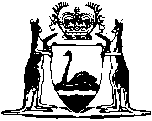 Coroners Act 1996Coroners Regulations 1997Western AustraliaCoroners Regulations 1997Contents1.	Citation	12.	Commencement	13A.	Terms used	13.	Pathologist	24.	State Coroner — form of oath of office	25.	Restriction on delegation	25A.	Applying court’s seal electronically	25B.	Applying signatures electronically	25C.	Documents issued by court in electronic form	35D.	Documents filed with court in electronic form	35E.	Time of electronic issue and lodgment	46.	Form of record of investigation into a death	47.	Form of certificate of disposal of body	48.	Request that post mortem be performed	49.	Direction to perform post mortem	410.	Form of order for exhumation	511.	Request not to exhume	512.	Form of notice of restriction of access to area	513.	Form of agreement of coroner to restricted access to area	514.	Form of authorisation, form of undertaking and requests for release of things	515.	Request for an inquest into a death	516.	Form of summons and warrant, and service of summons	617.	Interested persons for the purposes of section 44(3)	618.	Form of order of exclusion from an inquest	719.	Access to records	720.	Form of oath or affirmation for witness	721.	Fees for post mortem services	722.	Other fees	822A.	Fee exemptions	823B.	Who is an eligible individual	823C.	Application to be recognised as eligible individual	923D.	Recognition as eligible individual	1023E.	False or misleading statements	1023.	Refunds	1123A.	Waiving fee for copy of document or transcript	1124.	Resolution of disputes as to fees	1225.	Recovery of unpaid fees	12Schedule 1 — FormsSchedule 2 — Fees for post mortem servicesSchedule 3 — Other feesNotes	Compilation table	31Defined termsCoroners Act 1996Coroners Regulations 19971.	Citation 		These regulations may be cited as the Coroners Regulations 1997.2.	Commencement 		These regulations come into operation on the day on which the Coroners Act 1996 comes into operation.3A.	Terms used		In these regulations — 	approved form means a form approved by the State Coroner;	authorised user, of the ECMS, means a person who is registered with the court to send documents to the court, and to receive documents from the court, by means of the ECMS;	ECMS means the electronic case management system for the management of proceedings in Western Australian courts and tribunals;	eligible individual means an individual referred to in regulation 23B(2);	eligible individual fee, in relation to a matter specified in an item in Schedule 3, means the fee, if any, shown in column B for that item;	fee, except in regulation 21, means a fee set out in Schedule 3.	[Regulation 3A inserted: Gazette 4 Sep 2009 p. 3491; amended: Gazette 14 Jun 2016 p. 1872; SL 2021/150 r. 4.]3.	Pathologist 		For the purposes of the Act a pathologist is a doctor with a qualification in pathology recognized by the Royal College of Pathologists of Australasia.4.	State Coroner — form of oath of office 		The oath or affirmation of office for the State Coroner referred to in section 9 of the Act is to be in the form of Form 1 or 2.5.	Restriction on delegation 		The State Coroner is not to delegate the power to conduct an inquest to a coroner’s registrar.	[Regulation 5 amended: Gazette 11 Mar 2008 p. 816.]5A.	Applying court’s seal electronically		For the purposes of the Courts and Tribunals (Electronic Processes Facilitation) Act 2013 section 10, a document issued by the court in accordance with regulation 5C is authenticated if the electronic document bears a facsimile of the court’s seal.	[Regulation 5A inserted: SL 2021/150 r. 5.]5B.	Applying signatures electronically		For the purposes of the Courts and Tribunals (Electronic Processes Facilitation) Act 2013 section 10 —	(a)	a document issued by the court in accordance with regulation 5C is authenticated if the electronic document identifies the person who issued it; and	(b)	a document filed with the court in accordance with regulation 5D is authenticated if the name of the person who signed the document is stated in the electronic version of the document at any place where a signature appears in the paper version of the document.	[Regulation 5B inserted: SL 2021/150 r. 5.]5C.	Documents issued by court in electronic form		For the purposes of the Courts and Tribunals (Electronic Processes Facilitation) Act 2013 section 12, if the court is required, permitted or authorised under the Act to issue a person a record, notice, order, report, summons, authorisation or other document that is not required to be served personally, the court may issue the document to the person in electronic form —	(a)	if the person is an authorised user of the ECMS — by means of the ECMS; or	(b)	if the person provides an email address for service — by email.	[Regulation 5C inserted: SL 2021/150 r. 5.]5D.	Documents filed with court in electronic form	(1)	For the purposes of the Courts and Tribunals (Electronic Processes Facilitation) Act 2013 section 12, a person who is required or authorised under the Act to file a document with the court may file the document in electronic form —	(a)	if the person is an authorised user of the ECMS — by means of the ECMS; or	(b)	by email to an email address provided by the court.	(2)	A document that does not comply with the requirements of the ECMS is taken — 	(a)	not to have been filed with the court; and	(b)	not to be part of the court’s record.	(3)	If an authorised user of the ECMS files a document with the court in electronic form by means of the ECMS but does so in error, the court may, with the consent of the authorised user, remove the document from the court’s record.	[Regulation 5D inserted: SL 2021/150 r. 5.]5E.	Time of electronic issue and lodgment		A document issued in accordance with regulation 5C or filed in accordance with regulation 5D — 	(a)	by means of the ECMS, is taken to have been issued or filed on the day and at the time recorded by the ECMS; or	(b)	by email, is taken to have been issued or filed —	(i)	if the email is sent before 4 pm on a working day — on that day;	(ii)	otherwise, on the next working day after the day on which the email is sent. 	[Regulation 5E inserted: SL 2021/150 r. 5.]6.	Form of record of investigation into a death		A record of investigation into a death to be kept under section 26(1) of the Act is to be in the form of Form 3.7.	Form of certificate of disposal of body 		A certificate permitting burial, cremation or other disposal to be issued under section 29(1) of the Act is to be in the form of Form 4.8.	Request that post mortem be performed 		A request to a coroner under section 36(1) of the Act to direct that a post mortem be performed on a body is to be made in writing and is to specify the reason why the post mortem is sought.9.	Direction to perform post mortem 		Before giving a direction to a pathologist or doctor to perform a post mortem on a body under section 34(1) of the Act, the coroner is to take into account all of the medical information then available concerning the last illness of the deceased person, if it appears that the illness may be relevant to the death.10.	Form of order for exhumation 		An order by the State Coroner under section 38(1) of the Act that a body be exhumed, is to be in the form of Form 5.11.	Request not to exhume 		A request under section 38(3) of the Act to the State Coroner asking that a body not be exhumed is to be made in writing and is to specify reasons why the body should not be exhumed.12.	Form of notice of restriction of access to area 		A notice under section 32(4) of the Act is to be in the form of Form 6.13.	Form of agreement of coroner to restricted access to area 		Agreement by a coroner under section 32(2) of the Act to a restriction imposed by a coroner’s investigator is to be in the form of Form 7.14.	Form of authorisation, form of undertaking and requests for release of things 	(1)	An authorisation to a coroner’s investigator under section 33(3) of the Act is to be in the form of Form 8.	(2)	A request to a coroner to release any thing under section 33(5) of the Act is to be in writing and is to specify reasons why the release of the thing is sought.	(3)	An undertaking given under section 33(5) of the Act is to be in the form of Form 9.15.	Request for an inquest into a death 		A request under section 24 of the Act to a coroner to hold an inquest into a death is to be made in writing and is to specify the reason why the inquest is sought.16.	Form of summons and warrant, and service of summons 	(1)	A summons issued under section 46(1) of the Act requiring a person to attend as a witness or to produce any document or other material is to be in the form of Form 10.	(2)	A summons under section 46(1) of the Act is to be — 	(a)	served personally; or	(b)	left at the person’s usual or last known place of abode with a person who is, or appears to be, over the age of 16 years.	(3)	A warrant of apprehension issued under section 46(4) of the Act is to be in the form of Form 11.17.	Interested persons for the purposes of section 44(3) 		The following persons are interested persons for the purposes of section 44(3) of the Act — 	(a)	a spouse, de facto partner, child, parent or other personal representative of the deceased person;	(b)	any of the deceased person’s next of kin under section 37(5) of the Act;	(c)	a beneficiary under a policy of insurance issued on the life of the deceased person;	(d)	an insurer who issued such a policy of insurance;	(e)	a person whose act or omission, or the act or omission of an agent or servant of that person, may in the opinion of the coroner have caused, or contributed to, the death of the deceased person;	(f)	a person appointed by an organization of employees to which the deceased person belonged at the time of death, if the death of the deceased person may have been caused by an injury received in the course of employment or by an industrial disease;	(g)	the Commissioner of Police appointed under the Police Act 1892.	[Regulation 17 amended: Gazette 30 Jun 2003 p. 2600.]18.	Form of order of exclusion from an inquest 	(1)	An order made under section 45(1) of the Act excluding persons from an inquest is to be in the form of Form 12.	(2)	Where a coroner makes an order under section 45(1) of the Act he or she is to notify the State Coroner that the order has been made.19.	Access to records 	(1)	Before the completion of an investigation into a death, a coroner may direct that part or all of the record of the investigation of the death be made available to such persons or class of persons as the coroner directs.	(2)	After the completion of an inquest into a death the coroner’s record of the investigation of the death is to be open to public access unless the coroner orders otherwise.20.	Form of oath or affirmation for witness 		The oath or affirmation to be administered to witnesses at an inquest is to be in the form of Form 13 or 14.21.	Fees for post mortem services	(1)	The fee to be paid to a doctor who carries out a service referred to in an item of Schedule 2 is as set out opposite the relevant item in that schedule.	(2)	A doctor is not entitled to a fee set out in Schedule 2 if the doctor is in receipt of a salary from the State or is entitled to any other payment in respect of the service set out opposite the fee, unless the State Coroner agrees otherwise.	[Regulation 21 amended: Gazette 4 Sep 2009 p. 3491.]22.	Other fees	(1)	The fees set out in Schedule 3 are payable in respect of the matters specified in that Schedule.	(2)	In relation to a matter specified in an item in Schedule 3 — 	(a)	the fee payable by an individual who is not an eligible individual is the fee shown in column A for that item; or	(b)	the fee payable by an eligible individual is the eligible individual fee for that item.	[Regulation 22 inserted: Gazette 14 Jun 2016 p. 1872.]22A.	Fee exemptions		A person is not required to pay a fee in respect of a matter if — 	(a)	a written law provides that the person is not required to pay a fee in respect of a matter of that type; or	(b)	the person has not reached 18 years of age on the day the fee would otherwise be payable.	[Regulation 22A, formerly regulation 23A, inserted: Gazette 14 Jun 2016 p. 1873; renumbered as regulation 22A: SL 2021/150 r. 6.]23B.	Who is an eligible individual	(1)	In this regulation — 	Centrelink means the Commonwealth agency known as Centrelink.	(2)	An eligible individual is — 	(a)	an individual who holds one or more of the following cards issued by Centrelink — 	(i)	a health care card;	(ii)	a health benefit card;	(iii)	a pensioner concession card;	(iv)	a Commonwealth seniors health card;		or	(b)	an individual who holds any other card issued by Centrelink or the Department of Veterans’ Affairs of the Commonwealth that certifies entitlement to Commonwealth health concessions; or	(c)	an individual who is in receipt of a youth training allowance, or an AUSTUDY allowance, as defined in the Social Security Act 1991 (Commonwealth) section 23(1); or	(d)	an individual who is in receipt of benefits under the Commonwealth student assistance scheme known as the ABSTUDY Scheme; or	(e)	an individual who has been granted legal aid under the Legal Aid Commission Act 1976 or a legal aid scheme or service established under a Commonwealth, State or Territory law in respect of the proceedings in relation to which a fee would otherwise be payable; or	(f)	an individual who a coroner or a coroner’s registrar has directed is an eligible individual under regulation 23D(1).	[Regulation 23B inserted: Gazette 14 Jun 2016 p. 1873-4; amended: Gazette 20 Jul 2018 p. 2624.]23C.	Application to be recognised as eligible individual	(1)	A person may apply for a direction under regulation 23D(1) that, in respect of a matter specified in Schedule 3, the person is an eligible individual described in regulation 23B(2)(f).	(2)	An application is to be in the approved form and is to specify the matter in respect of which the individual is seeking to pay the eligible individual fee. 	(3)	Despite anything else in these regulations, a fee is not to be charged in respect of an application under subregulation (1).	[Regulation 23C inserted: Gazette 14 Jun 2016 p. 1874; amended: Gazette 20 Jul 2018 p. 2624.]23D.	Recognition as eligible individual 	(1)	On an application under regulation 23C(1) a coroner or a coroner’s registrar may direct that a person is an eligible individual described in regulation 23B(2)(f) if satisfied that the person should be required to pay only an eligible individual fee in respect of the matter for either, or both, of the following reasons — 	(a)	financial hardship;	(b)	the interests of justice.	(2)	A coroner or a coroner’s registrar may, before an application is determined, direct the applicant to provide to the coroner or the registrar further information relating to the application.	(3)	A direction to provide further information — 	(a)	may be made in writing or orally; and	(b)	may require that the information is provided either in writing or orally.	[Regulation 23D inserted: Gazette 14 Jun 2016 p. 1874-5; amended: Gazette 20 Jul 2018 p. 2624.]23E.	False or misleading statements	(1)	A person who makes a statement or representation in an application made under these regulations, or provides further information in relation to an application, that the person knows or has reason to believe is false or misleading in a material particular commits an offence.	Penalty for this subregulation: a fine of $1 000.	(2)	A coroner or a coroner’s registrar may revoke a direction made under regulation 23D(1) if satisfied, having given the person an opportunity to make a written submission, that the person has contravened subregulation (1).	(3)	If a direction is revoked under subregulation (2), the coroner or coroner’s registrar may — 	(a)	order that the person in respect of whom the direction was made pay the difference between the fee the person paid and the fee that would otherwise have been payable by the person; and	(b)	make an order to enforce the order for the payment.	(4)	An order under subregulation (3)(b) may include orders relating to the future conduct of the matter to which the fees relate or the effect of anything that has been done in respect of the matter until the sum ordered to be paid has been paid.	[Regulation 23E inserted: Gazette 14 Jun 2016 p. 1875-6.]23.	Refunds	(1)	A coroner or a coroner’s registrar presiding in a proceeding may order the refund of the difference between the amount of a fee paid by a person in respect of the proceeding and the amount of the fee that the person was entitled to be charged under these regulations in respect of the proceedings.	(2)	A coroner’s registrar may direct the refund to a person of the amount of a fee, or part of a fee, paid by the person if the amount was paid in error.	[Regulation 23 inserted: Gazette 14 Jun 2016 p. 1876.]23A.	Waiving fee for copy of document or transcript 		The Court or a registrar may waive a fee referred to in Schedule 3 item 1 or 4 if the Court or registrar is satisfied that the waiving of the fee would assist in the efficient operation of the Court.	[Regulation 23A inserted: Gazette 14 Jun 2016 p. 1876.]24.	Resolution of disputes as to fees	(1)	If a question arises as to the fee payable or applicable in a particular case, the question is to be determined by the State Coroner.	(2)	An application for a determination under subregulation (1) is to be in an approved form.	[Regulation 24 inserted: Gazette 4 Sep 2009 p. 3492.]25.	Recovery of unpaid fees		Any unpaid fee is a debt due to the State and may be recovered by action in a court of competent jurisdiction.	[Regulation 25 inserted: Gazette 4 Sep 2009 p. 3492.]Schedule 1 — FormsForm 1[Reg. 4]Coroners Act 1996(Section 9)OATH FOR STATE CORONERI ................................................... (person’s name) ............................................... do solemnly, sincerely and truly swear that I will well and truly serve the State, according to law, in the office of State Coroner, and I will do right to all manner of people after the laws and usages of this State, without fear or favour, affection or ill will.So help me God!	[Form 1 amended: Gazette 19 Apr 2005 p. 1295.]Form 2[Reg. 4]Coroners Act 1996(Section 9)AFFIRMATION FOR STATE CORONERI .................................................. (person’s name) ............................................... do solemnly, sincerely and truly declare and affirm that I will well and truly serve the State, according to law, in the office of State Coroner, and I will do right to all manner of people after the laws and usages of this State, without fear or favour, affection or ill will.	[Form 2 amended: Gazette 19 Apr 2005 p. 1295.]Form 3[Reg. 6]Coroners Act 1996(Section 26(1))RECORD OF INVESTIGATION INTO DEATHRef. No. I, ............................................................................, Coroner, having investigated:1.	The death of .................................................................................................2.	*Without holding an inquest.	*With an inquest held at ..............................................................................	on .................................................................................................... 20........3.	*Find that — 	*The identity of the deceased person was 	
and that death occurred on   /  /  at 	
from (state cause of death) 	
*in the following circumstances 	
	
	
	4.	*Decide not to continue to investigate the death having determined under section 19A(1) of the Coroners Act 1996 that the death was due to natural causes and was a reportable death solely because it appears to have been unexpected.5.	*Make no finding as to how the death occurred having determined under section 25(1A)(b) of the Coroners Act 1996 that there is no public interest to be served in making such a finding.Comments:Coroner.* Delete those not required.	[Form 3 amended: Gazette 1 Feb 2019 p. 225-6.]Form 4[Reg. 7]Coroners Act 1996(Section 29(1))CERTIFICATE PERMITTING BURIAL, CREMATION OR OTHER DISPOSALI, ............................................................................................., Coroner, PERMIT*Burial.*Cremation.*Other disposal, namely ......................................................................................... of the body of .........................................................................................................Dated at .......................... the .......................... day of .............................. 20........Coroner.* Delete those not required.Form 5[Reg. 10]Coroners Act 1996(Section 38(1))ORDER FOR EXHUMATION OF BODYRef. No.To:Postcode:Information about the deceased personInformation about the deathInformation about the burial of the bodyInformation about the making of this orderInformation about the orderForm 6[Reg. 12]Coroners Act 1996(Section 32(4))NOTICE RESTRICTING ACCESS TO AREARESTRICTED AREANO ENTRY WITHOUT CORONER’S AUTHORITYPENALTY: $2 000 FINEForm 7[Reg. 13]Coroners Act 1996(Section 32(2))RESTRICTION OF ACCESSInvestigation into the death of ................................................................................Description of area to which access has been restricted by Coroner’s investigator — ..................................................................................................................................................................................................................................................................Reasons for seeking restriction of access — .....................................................................................................................................................................................................................................................................................................................................................................................................................................................................................................................................................................................................................................................................Is access being restricted at the present time: Yes      No  If Yes, specify the time and date when the restriction first imposed .....................Period for which restriction is sought ....................................................................Restriction agreed with 	Restriction not agreed with 	....................................Signature of CoronerDate:  / / .Form 8[Reg. 14(1)]Coroners Act 1996(Section 33(3))AUTHORISATION OF CORONER’S INVESTIGATORI, ..........................................................................., Coroner, reasonably believing it necessary for investigating — the death of .............................................................................................................AUTHORISE ....................................................................................., a coroner’s investigator — * 	to enter (specify place) ................................................................................* 	to inspect (specify place) ............................................................................. and anything in it.* 	to take a copy of (specify documents or classes of documents) ...................* 	to take possession of (specify things or classes of things) at or between the hours of .............................. and .............................. during the period commencing the ............. day of ...................... 20........ and concluding on the ............. day of ........................ 20........ (such period not to exceed one month after the date of this authority).Dated at .................... the ......................... day of ..................................... 20........Coroner.* Delete those not applicable.Form 9[Reg. 14(3)]Coroners Act 1996(Section 33(5))UNDERTAKING TO COMPLY WITH CONDITIONS OF RELEASEI, ...................................., Coroner, having taken possession of the certain things, or classes of things, pursuant to section 33 of the Coroners Act 1996 for the purpose of an investigation into the death of .........................................................Authorise the release of: .................... (description of thing/s) .............................To ............. (name of person to whom thing/s are to be released) ........................Of ............. (address of that person) ......................................................................On condition that ............. (any conditions) ..........................................................I, ............. (name of person to whom thing/s are to be released) ........................... enter this undertaking and acknowledge receipt of a copy thereof setting out my obligations concerning the conditions of release of the thing/s specified in this undertaking and I acknowledge that if I fail to comply with these conditions that I am liable to a penalty.Signature of person entering undertaking.I am satisfied that, before releasing the thing/s specified in this undertaking, ............. (name of person to whom thing/s are to be released) ........... understood the nature and extent of his/her obligations under the conditions of this undertaking and the consequences of his/her failure to comply with them.Undertaking entered on  / /  at 
in the State of Western Australia before meCoroner.Form 10[Reg. 16(1)]Coroners Act 1996(Section 46(1))SUMMONS TO GIVE EVIDENCE OR BRING DOCUMENTSTo:Postcode:An inquest is to be held into—What you must doInformation about the inquestInformation about this summonsIf further information is required, telephone: ..................	[Form 10 amended: Gazette 11 Mar 2008 p. 816.]Form 11[Reg. 16(3)]Coroners Act 1996(Section 46(4))WARRANT OF APPREHENSION WHERE WITNESS FAILS TO APPEARIn the Coroner’s Court of Western Australiaat .............................................................................................................................INQUEST INTO THE DEATH OF: .....................................................................To all members of the Police Force of the State of Western Australia.The witness who has failed to appear is .................................................................of ............................................................................................................................THE WITNESS has neglected to appear at the time and place appointed in and by a Summons to attend as witness or to produce documents or other materials and it is proved to me, the undersigned Coroner, upon oath, that the said Summons was served on the witness.I AUTHORISE you to enter and search at any time with all force as may be necessary any dwelling-house, building, premises, ship, aircraft or any place where the witness is suspected to be present AND I ORDER that you apprehend the witness and bring the witness before the said Coroner’s Court to answer the said Summons and to be further dealt with according to law.Dated at .......................... the ................... day of ................................ 20.............Coroner.	[Form 11 amended: Gazette 12 Feb 2013 p. 922.]Form 12[Reg. 18(1)]Coroners Act 1996(Section 45(1))ORDER EXCLUDING PEOPLE FROM AN INQUESTThis inquest is being held into—Information about this orderInformation about the making of this orderForm 13[Reg. 20]Coroners Act 1996OATH FOR WITNESSDo you solemnly, sincerely and truly swear that the evidence that you give at this inquest touching the death (or suspected death) of ......................................... shall be the truth, the whole truth, and nothing but the truth?So help you God!Form 14[Reg. 20]Coroners Act 1996AFFIRMATION FOR WITNESSDo you solemnly, sincerely and truly declare and affirm that the evidence that you give at this inquest touching the death (or suspected death) of ...................... shall be the truth, the whole truth and nothing but the truth?Schedule 2 — Fees for post mortem services[r. 21]	[Heading inserted: Gazette 4 Sep 2009 p. 3492-3.]Schedule 3 — Other fees[r. 22]	[Heading inserted: SL 2022/111 r. 12.]	[Schedule 3 inserted: SL 2022/111 r. 12.]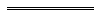 NotesThis is a compilation of the Coroners Regulations 1997 and includes amendments made by other written laws. For provisions that have come into operation, and for information about any reprints, see the compilation table.Compilation tableDefined terms[This is a list of terms defined and the provisions where they are defined.  The list is not part of the law.]Defined term	Provision(s)approved form	3Aauthorised user	3ACentrelink	23B(1)ECMS	3Aeligible individual	3Aeligible individual fee	3Afee	3AName
ofWhen
WhereTime	Day	Month	YearWhen
WhereDay	Month	Year	PostcodeThe body must be exhumed and taken to ................. and held until I order that it may be buried again.Made by
When
Signature	State CoronerDay	Month	YearThe death of
Which happened on
Day	Month	YearYou must go to the inquest and	Give evidence
	Bring the following documents and 	materialsWhere you must go
To be held at
WhenThe Coroner’s Court of Western Australia

Time	Day	Month		YearIssued at
By

Signature	Date / / 
	State Coroner
	Coroner
	Coroner’s RegistrarThe death of
Which happened onDay	Month	YearWho does it apply to?

How long does it apply?The Coroner has ordered that the following people:must not enter the room where the inquest is being held.This order applies—	From	Time	Day	Month	Year	To	Time	Day	Month	Year	For the whole of the inquest.What if I have been summoned?You must wait outside the room until you are called in to give evidence or deliver documents or other materials.Made byWhere
When
Signature		State Coroner		CoronerTime	Day	Month	YearItemServiceFee1.Post mortem by a pathologist ......................................$3902.Post mortem by a doctor who is not a pathologist ........$2653.Attendance by doctor, between the hours of 8.30 am and 6 pm, to state whether life is extinct ......................
$564.Attendance by doctor, outside the hours referred to in item 3, to state whether life is extinct ..........................
$72ItemMatterColumn AFee for individual 

$Column BFee for eligible individual 
$1.Copy of document or exhibit — for each page or part of a page2.350.702.Copy of record of investigation into a death — (a)	for 1 copy on the request of a person who is an interested person under regulation 17(a) or (b)NilNil(b)	for each additional copy on the request of a person who is an interested person under regulation 17(a) or (b) — for each page or part of a page1.900.55(c)	for each copy on the request of any other person — for each page or part of a page1.900.553.Certifying under seal that a document is a true copy27.208.154.(a)	For the provision of a transcript, or part of a transcript, or notes of evidence — (i)	provided within 1 day after the day on which the fee is paid26.10 plus
10.75 per page7.85 plus 
3.25 per page(ii)	provided within 2 days after the day on which the fee is paid 26.10 plus
9.90 per page7.85 plus 
2.95 per page(iii)	provided within 4 days after the day on which the fee is paid 26.10 plus
9.30 per page7.85 plus 
2.80 per page(iv)	provided within 7 days after the day on which the fee is paid 26.10 plus 
9.00 per page7.85 plus 
2.70 per page(v)	provided within 14 days after the day on which the fee is paid 26.10 plus 
7.60 per page7.85 plus 
2.30 per page(vi)	provided on a running basis (i.e. periodically throughout or following the day of the proceedings)26.10 plus 
11.45 per page7.85 plus 
3.45 per page(b)	For the provision of a copy of a transcript, or part of a transcript, or notes of evidence, if the transcript, part or notes has or have already been provided to the person requesting the copy —(i)	electronic format 27.20 per copy8.15 per copy(ii)	paper copy2.70 per page0.80 per pageCitationPublishedCommencementCoroners Regulations 199718 Mar 1997 p. 1551-747 Apr 1997 (see r. 2 and Gazette 18 Mar 1997 p. 1529)Equality of Status Subsidiary Legislation Amendment Regulations 2003 Pt. 1030 Jun 2003 p. 2581-6381 Jul 2003 (see r. 2 and Gazette 30 Jun 2003 p. 2579)Reprint 1: The Coroners Regulations 1997 as at 16 Jan 2004 (includes amendments listed above)Reprint 1: The Coroners Regulations 1997 as at 16 Jan 2004 (includes amendments listed above)Reprint 1: The Coroners Regulations 1997 as at 16 Jan 2004 (includes amendments listed above)Courts and Legal Practice (Consequential Amendments) Regulations 2005 r. 319 Apr 2005 p. 1294-30219 Apr 2005Coroners Amendment Regulations 200811 Mar 2008 p. 816r. 1 and 2: 11 Mar 2008 (see r. 2(a));
Regulations other than r. 1 and 2: 12 Mar 2008 (see r. 2(b))Coroners Amendment Regulations 20094 Sep 2009 p. 3491-3r. 1 and 2: 4 Sep 2009 (see r. 2(a));
Regulations other than r. 1 and 2: 5 Sep 2009 (see r. 2(b))Reprint 2: The Coroners Regulations 1997 as at 6 Nov 2009 (includes amendments listed above)Reprint 2: The Coroners Regulations 1997 as at 6 Nov 2009 (includes amendments listed above)Reprint 2: The Coroners Regulations 1997 as at 6 Nov 2009 (includes amendments listed above)Coroners Amendment Regulations 20118 Mar 2011 p. 799-800r. 1 and 2: 8 Mar 2011 (see r. 2(a));
Regulations other than r. 1 and 2: 9 Mar 2011 (see r. 2(b))Coroners Amendment Regulations (No. 2) 201120 Dec 2011 p. 5392-3r. 1 and 2: 20 Dec 2011 (see r. 2(a));
Regulations other than r. 1 and 2: 21 Dec 2011 (see r. 2(b))Coroners Amendment Regulations 201230 Nov 2012 p. 5801r. 1 and 2: 30 Nov 2012 (see r. 2(a));
Regulations other than r. 1 and 2: 1 Dec 2012 (see r. 2(b))Coroners Amendment Regulations (No. 2) 201212 Feb 2013 p. 921-2r. 1 and 2: 12 Feb 2013 (see r. 2(a));
Regulations other than r. 1 and 2: 13 Feb 2013 (see r. 2(b))Coroners Amendment Regulations 201315 Nov 2013 p. 5252-3r. 1 and 2: 15 Nov 2013 (see r. 2(a));
Regulations other than r. 1 and 2: 16 Nov 2013 (see r. 2(b)(ii))Reprint 3: The Coroners Regulations 1997 as at 23 May 2014 (includes amendments listed above)Reprint 3: The Coroners Regulations 1997 as at 23 May 2014 (includes amendments listed above)Reprint 3: The Coroners Regulations 1997 as at 23 May 2014 (includes amendments listed above)Coroners Amendment Regulations (No. 2) 201427 Jun 2014 p. 2337r. 1 and 2: 27 Jun 2014 (see r. 2(a));
Regulations other than r. 1 and 2: 1 Jul 2014 (see r. 2(b)(i))Coroners Amendment Regulations 201519 Jun 2015 p. 2118-19r. 1 and 2: 19 Jun 2015 (see r. 2(a));
Regulations other than r. 1 and 2: 1 Jul 2015 (see r. 2(b)(i))Attorney General Regulations Amendment (Fees) Regulations 2016 Pt. 414 Jun 2016 p. 1849-9864 Jul 2016 (see r. 2(b))Attorney General Regulations Amendment (Fees and Charges) Regulations 2017 Pt. 47 Jul 2017 p. 3721-988 Jul 2017 (see r. 2(b)(ii))Attorney General Regulations Amendment (Fees and Charges) Regulations 2018 Pt. 415 Jun 2018 p. 1963-20491 Jul 2018 (see r. 2(b))Justice Regulations Amendment (Fee Relief) Regulations 2018 Pt. 420 Jul 2018 p. 2621-3021 Jul 2018 (see r. 2(b))Attorney General Regulations Amendment (Transcript Fees) Regulations 2018 Pt. 37 Dec 2018 p. 4667-7418 Dec 2018 (see r. 2(b)(i))Coroners Amendment Regulations 20191 Feb 2019 p. 225-6r. 1 and 2: 1 Feb 2019 (see r. 2(a));
Regulations other than r. 1 and 2: 2 Feb 2019 (see r. 2(b))Attorney General Regulations Amendment (Transcript Fees) Regulations 2019 Pt. 312 Mar 2019 p. 666-913 Mar 2019 (see r. 2(b))Attorney General Regulations Amendment (Fees and Charges) Regulations 2019 Pt. 528 Jun 2019 p. 2553-6421 Jul 2019 (see r. 2(b))Attorney General Regulations Amendment (Fees and Charges) Regulations 2020 Pt. 4SL 2020/124 31 Jul 20201 Aug 2020 (see r. 2(b))Attorney General Regulations Amendment (Fees and Charges) Regulations 2021 Pt. 5SL 2021/101
29 Jun 20211 Jul 2021 (see r. 2(b))Coroners Amendment Regulations 2021SL 2021/150 27 Aug 2021r. 1 and 2: 27 Aug 2021 (see r. 2(a));
Regulations other than r. 1 and 2: 28 Aug 2021 (see r. 2(b))Attorney General Regulations Amendment (Fees and Charges) Regulations 2022 Pt. 6SL 2022/111
30 Jun 20221 Jul 2022 (see r. 2(b))